ΘΕΜΑ: Προκήρυξη εκδήλωσης ενδιαφέροντος πραγματοποίησης  τριήμερης   εκδρομής Γ Λυκείου στην Καλαμάτα	Για την τριήμερη εκδρομή της Γ’ Λυκείου του σχολείου μας ζητούμε κλειστή σε έντυπη μορφή (όχι με email)  προσφορά από τα τουριστικά γραφεία μέχρι  15-11-2021 και ώρα 11.00π.μ στα γραφεία του Λυκείου μας.0ι προσφορές θα ανοιχτούν την επόμενη μέρα 16 Νοεμβρίου  2021 και ώρα 11.00π.μ.στο γραφείο της Διεύθυνσης του σχολείου.	Καλούνται τα γραφεία ταξιδιών, τα οποία πληρούν τις προϋποθέσεις που ορίζει ο νόμος, να υποβάλουν κλειστές προσφορές για την τριήμερη εκδρομή της Γ’ Λυκείου του σχολείου μας που θα πραγματοποιηθεί στην Καλαμάτα  από τις 17-12-2021 έως τις 19-12-2021με τα παρακάτω χαρακτηριστικά:1.Συμμετέχοντες: Η προσφορά θα αφορά  78 μαθητές +10% και 5 συνοδούς καθηγητές. 2. Μετακίνηση – μεταφορικό μέσο: Η μεταφορά των μαθητών θα γίνει με   πούλμαν  σύγχρονης τεχνολογίας  που θα διαθέτουν όλα  τα προβλεπόμενα από τον νόμο δικαιολογητικά καταλληλότητας, ζώνες ασφάλειας, ελαστικά τελευταίας πενταετίας κ.λ.π. Τα λεωφορεία θα είναι στην αποκλειστική διάθεση του μαθητικού group και των συνοδών του, όλο το 24ωρο και καθ’ όλη τη διάρκεια της εκδρομής με έμπειρο και συνεργάσιμο οδηγό και συνοδηγό (2 ανά λεωφορείο). Τα πούλμαν θα είναι τα ίδια σε όλη τη διάρκεια της εκδρομής (η προσφορά να συνοδεύεται από αντίστοιχες υπεύθυνες δηλώσεις ότι τα πούλμαν που θα διατεθούν για την εκδρομή διαθέτουν τις προδιαγραφές σύμφωνα με την κείμενη νομοθεσία).Επιπλέον να τηρούν  όλα τα προβλεπόμενα μέτρα σύμφωνα με το υγειονομικό πρωτόκολλο για τον covid-19.3. Διαμονή:	Η διαμονή τους θα είναι εντός  της πόλης της Καλαμάτας  και μέχρι 12 χιλιόμετρα από το κέντρο της πόλης. Οι  διανυκτερεύσεις ( 2 συνολικά στο ξενοδοχείο )θα γίνουν  σε Ξενοδοχείο 4 ή 5 αστέρων σε δίκλινα ή τρίκλινα δωμάτιαγια τους μαθητές ( για εμβολιασμένους και μη εμβολιασμένους) και μονόκλινα για τους καθηγητές. Διαμονή ενιαία και σε συνεχόμενο κτίριο.Επιπλέον το ξενοδοχείο θα πρέπει να εξασφαλίζει τη δυνατότητα συγκέντρωσης και εστίασης των μαθητών σε κοινό χώρο.4. Πρωινό και ένα γεύμα:	Θα προσφέρεται καθημερινά στο ξενοδοχείο σε πλούσιο μπουφέ για όλους τους μαθητές εμβολιασμένους και μη και θα είναι έτσι διαμορφωμένο που να τηρείται το υγειονομικό πρωτόκολλο covid-19. (πρέπει να επισυνάψετε στην προσφορά τον κατάλογο των φαγητών που θα προσφερθούν στους μαθητές )5. Πρόγραμμα: Κατά τη διάρκεια της εκδρομής θα πραγματοποιηθούν επισκέψεις σε διάφορα αξιοθέατα , αρχαιολογικούς χώρους, σύμφωνα με το πρόγραμμα που θα διαμορφώσει το σχολείο σε συνεργασία με το τουριστικό γραφείο που θα επιλεγεί.Σε κάθε προσφορά θα πρέπει:Να γίνεται αναφορά στα προηγούμενα 1,2,3,4,5Ασφάλιση Ευθύνης διοργανωτή , σύμφωνα με την κείμενη νομοθεσία.Πρόσθετη πολλαπλή  ταξιδιωτική ασφάλιση, ειδικά για τις ανάγκες των μαθητικών groups, που καλύπτει μεταξύ άλλων  προσωπικά ατυχήματα, ιατροφαρμακευτική περίθαλψη, δαπάνες μεταφοράς για άμεση επιστροφή κάποιου μαθητή ή συνόδου καθηγητή στην Αθήνα, απώλεια αποσκευών κ.λ.πΑρχηγός- Συνοδός του τουριστικού γραφείου καθ΄ όλη την διάρκεια της εκδρομής.Ύπαρξη γιατρού σε 24ωρη βάση στη διάθεση των μαθητών για ώρα ανάγκης.Πρέπει να γίνει κατάθεση στο σχολείο μας τουλάχιστον μια εβδομάδα πριν την αναχώρηση όλων των πιστοποιητικών καταλληλότητας(ΚΤΕΟ, ΔΕΛΤΙΟ ΑΠΟΓΡΑΦΗΣ, ΕΟΤ κ.λ.π) .Να υπάρχει η τελική συνολική τιμή και η τιμή ανά μαθητή που να περιλαμβάνει το ΦΠΑ, διόδια και τα έξοδα στους χώρους επίσκεψης των μαθητών τα οποία να αναγράφονται με σαφήνεια στην προσφορά.Να υπάρχει γραπτή βεβαιωση των ξενοδοχείων για τη διαθεσιμότητα δωματίων στις συγκεκριμένες ημερομηνίες. με κάθε προσφορά κατατίθεται από το ταξιδιωτικό γραφείο απαραιτήτως και Υπεύθυνη Δήλωση ότι διαθέτει βεβαίωση συνδρομής των νόμιμων προϋποθέσεων λειτουργίας τουριστικού γραφείου, η οποία βρίσκεται σε ισχύ.Η αναχώρηση από την Αθήνα να γίνει πρωί και η επιστροφή βράδυ, σύμφ. με την Με Αρ. φυλ. 20883/ΓΔ4,Φεβρουάριος 2020 Εφημερίδα  της ΚυβερνήσεωςΤο ταξιδιωτικό γραφείο θα λάβει υπόψη του ότι από το τελικό ποσό θα παρακρατηθεί εγγύηση καλής εκτέλεσης της εκδρομής σε ποσοστό 25% του συνολικού ποσού, το οποίο θα καταβληθεί ατόκως με την ολοκλήρωση της εκδρομής και εφόσον έχουν πληρωθεί οι όροι της συμφωνίας. Η προκαταβολή θα είναι έως το 20% του συνολικού ποσού και το υπόλοιπο ποσό θα καταβληθεί την πρώτη ημέρα της εκδρομής. Σε περίπτωση μη υλοποίησης της εκδρομής για λόγους που δεν οφείλονται στο σχολείο η προκαταβολή θα επιστραφεί. Συγκεκριμένα, η ακύρωση της εκδρομής λόγω ειδικών συνθηκών (covid 19) η προκαταβολή θα επιστραφεί. Όλα τα ανωτέρω αποτελούν προϋπόθεση για τη συμμετοχή στο άνοιγμα των προσφορών και δέσμευση του κάθε τουριστικού γραφείου. Θα ληφθούν υπόψη ΜΟΝΟ οι προσφορές που πληρούν στο απόλυτο τις πιο πάνω προδιαγραφές. 	Επισημαίνουμε ότι οποιαδήποτε επαφή με τους μαθητές είναι αιτία ακύρωσης της προσφοράς και αποκλεισμού του πρακτορείου.   Η  Αναπληρώτρια ΔιευθύντριαΦύτρου Ευαγγελία                                          ΑΚΟΛΟΥΘΕΙ ΕΝΔΕΙΚΤΙΚΟ ΠΡΟΓΡΑΜΜΑΑΡΧΑΙΑ ΜΕΣΣΗΝΗ- ΠΥΛΟΣ- ΜΕΘΩΝΗ1η μέρα: 17/12/2021   Συγκέντρωση στο χώρο του σχολείου στις 8.00π.μ., επιβίβαση σε λεωφορείο με ενδιάμεσες στάσεις για φαγητό και ξεκούραση. Στάση στον αρχαιολογικό χώρο της Μεσσήνης . Περιήγηση στην πόλη , στο αρχαίο θέατρο Μεσσήνης. Συνέχεια περιήγησης στην Αρχαία αγορά και το Ασκληπιείο. Επιβίβαση στο λεωφορείο για Καλαμάτα . Άφιξη στο ξενοδοχείο. Δείπνο το βράδυ.2η μέρα:18/12/2021  Πύλος- Μεθώνη- ΚορώνηΜετά το πρόγευμα εκδρομή στη Μεθώνη. Επίσκεψη στο κάστρο. Συνέχεια διαδρομής στην Κορώνη και μετά  στην Πύλο. Μετά στο κάστρο επίσκεψη, Φαγητό στην Πύλο. Αργά το απόγευμα επιστροφή στην Καλαμάτα. Άφιξη στο ξενοδοχείο-δείπνο.3η μέρα 19/12/2021 ΚαλαμάταΠρωινό στο ξενοδοχείο. Επίσκεψη στο κάστρο Καλαμάτας , στην εκκλησία Υπαπαντής, σε ιστορικό κέντρο και σε Αγ. Αποστόλους . Βόλτα στην πόλη- φαγητό. Αναχώρηση για Αθήνα. Άφιξη στο σχολείο περίπου στις 9.00 μ.μ. το βράδυ. 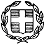 ΕΛΛΗΝΙΚΗ ΔΗΜΟΚΡΑΤΙΑΥΠΟΥΡΓΕΙΟ ΠΑΙΔΕΙΑΣ  ΚΑΙ ΘΡΗΣΚΕΥΜΑΤΩΝ-----   ΠΕΡΙΦΕΡΕΙΑΚΗ Δ/ΝΣΗ Π.Ε. & Δ.Ε. ΑΤΤΙΚΗΣΔΙΕΥΘΥΝΣΗ ΔΕΥΤΕΡΟΒΑΘΜΙΑΣ ΕΚΠΑΙΔΕΥΣΗΣΒ' ΑΘΗΝΑΣ1o ΓΕΝΙΚΟ ΛΥΚΕΙΟ ΜΕΤΑΜΟΡΦΩΣΗΣΕΛΛΗΝΙΚΗ ΔΗΜΟΚΡΑΤΙΑΥΠΟΥΡΓΕΙΟ ΠΑΙΔΕΙΑΣ  ΚΑΙ ΘΡΗΣΚΕΥΜΑΤΩΝ-----   ΠΕΡΙΦΕΡΕΙΑΚΗ Δ/ΝΣΗ Π.Ε. & Δ.Ε. ΑΤΤΙΚΗΣΔΙΕΥΘΥΝΣΗ ΔΕΥΤΕΡΟΒΑΘΜΙΑΣ ΕΚΠΑΙΔΕΥΣΗΣΒ' ΑΘΗΝΑΣ1o ΓΕΝΙΚΟ ΛΥΚΕΙΟ ΜΕΤΑΜΟΡΦΩΣΗΣΜεταμόρφωση 8/11/2021Αρ. Πρωτ. : 1136ΠΡΟΣ: Ενδιαφερόμενα ταξιδιωτικά γραφείαΜεταμόρφωση 8/11/2021Αρ. Πρωτ. : 1136ΠΡΟΣ: Ενδιαφερόμενα ταξιδιωτικά γραφείαΤαχ. Δ/νσηΠόλη - Τ.Κ.ΠληροφορίεςΤηλέφωνο Ιστοσελίδα e-mail:Ι. Ράλλη 6 &Τατοϊου: Μεταμόρφωση - 14452: κ. Φύτρου Ευ.: 2102815400: http1lyk-metam.att.sch.gr:  mail@1lyk-metam.att.sch.gr